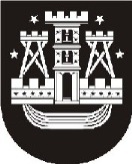 KLAIPĖDOS MIESTO SAVIVALDYBĖS MERASPOTVARKISDĖL KLAIPĖDOS MIESTO SAVIVALDYBĖS TARYBOS POSĖDŽIO SUŠAUKIMO2022 m. vasario 9 d. Nr. M-4KlaipėdaVadovaudamasis Lietuvos Respublikos vietos savivaldos įstatymo 13 straipsnio 4 ir 111 dalimis, 20 straipsnio 2 dalies 1 punktu ir atsižvelgdamas į Lietuvos Respublikos Vyriausybės 2020 m. vasario 26 d. nutarimą Nr. 152 „Dėl valstybės lygio ekstremaliosios situacijos paskelbimo“,šaukiu 2022 m. vasario 17–18 d. 9.00 val. 35-ąjį Klaipėdos miesto savivaldybės tarybos posėdį. Posėdis vyks nuotoliniu būdu realiuoju laiku elektroninių ryšių priemonėmis.Darbotvarkė:1. Dėl Klaipėdos miesto savivaldybės 2022–2024 metų strateginio veiklos plano patvirtinimo. Pranešėjas G. Neniškis.2. Dėl Klaipėdos miesto savivaldybės 2022 metų biudžeto patvirtinimo. Pranešėja K. Petraitienė.3. Dėl Finansavimo lėšų, skirtų Klaipėdos miesto savivaldybės vietinės reikšmės keliams ir gatvėms, dviračių ir pėsčiųjų takams, daugiabučių namų kiemų vidaus keliams (gatvėms) ir jų automobilių stovėjimo aikštelėms įrengti, tiesti, rekonstruoti, taisyti (remontuoti), naudojimo ir skirstymo, objektų eiliškumo nustatymo tvarkos aprašo patvirtinimo. Pranešėja V. Tkačik.4. Dėl Klaipėdos miesto savivaldybės aplinkos apsaugos rėmimo specialiosios programos 2021 metų priemonių vykdymo ataskaitos patvirtinimo. Pranešėja R. Jievaitienė.5. Dėl Klaipėdos miesto savivaldybės aplinkos apsaugos rėmimo specialiosios programos 2022 metų priemonių patvirtinimo. Pranešėja R. Jievaitienė.6. Dėl priešmokyklinio ugdymo grupių skaičiaus ir priešmokyklinio ugdymo organizavimo modelių savivaldybės švietimo įstaigose 2022–2023 mokslo metams nustatymo. Pranešėja L. Prižgintienė.7. Dėl Klaipėdos miesto savivaldybės tarybos 2016 m. gruodžio 22 d. sprendimo Nr. T2-296 „Dėl Priėmimo į Klaipėdos miesto savivaldybės bendrojo ugdymo mokyklas tvarkos aprašo patvirtinimo“ pakeitimo. Pranešėja L. Prižgintienė.8. Dėl Klaipėdos miesto savivaldybės tarybos 2020 m. vasario 27 d. sprendimo Nr. T2-28 „Dėl Klaipėdos miesto savivaldybės bendrojo ugdymo mokykloms priskirtų aptarnavimo teritorijų nustatymo“ pakeitimo. Pranešėja L. Prižgintienė.9. Dėl klasių ir mokinių skaičiaus Klaipėdos miesto savivaldybės bendrojo ugdymo mokyklose 2022–2023 mokslo metams nustatymo. Pranešėja L. Prižgintienė.10. Dėl Klaipėdos miesto savivaldybės valdybos 1999 m. vasario 4 d. sprendimo Nr. 42 „Dėl Savivaldybės viešųjų asmens sveikatos priežiūros įstaigų revizoriaus darbo reglamento patvirtinimo ir revizorių skyrimo“ pripažinimo netekusiu galios. Pranešėja R. Perminienė.11. Dėl Klaipėdos miesto savivaldybės visuomenės sveikatos rėmimo specialiosios programos priemonių vykdymo 2021 metų ataskaitos patvirtinimo. Pranešėja R. Perminienė.12. Dėl Klaipėdos miesto savivaldybės 2022–2024 metų užimtumo didinimo programos patvirtinimo. Pranešėja A. Liesytė.13. Dėl atleidimo nuo socialinio būsto nuomos mokesčio mokėjimo. Pranešėja L. Murauskienė.14. Dėl savivaldybės būsto nuomos sąlygų pakeitimo. Pranešėja L. Murauskienė.15. Dėl Klaipėdos miesto savivaldybės kontrolierės Daivos Čeporiūtės tiesioginio vadovo motyvuoto siūlymo kasmetinio tarnybinės veiklos vertinimo metu įgyvendinimo. Pranešėja I. Gelžinytė-Litinskienė.16. Dėl Klaipėdos miesto savivaldybės tarybos Etikos komisijos veiklos nuostatų patvirtinimo. Pranešėjas E. Kvederis.17. Dėl turto perėmimo Klaipėdos miesto savivaldybės nuosavybėn. Pranešėjas E. Simokaitis.18. Dėl turto perėmimo Klaipėdos miesto savivaldybės nuosavybėn ir jo perdavimo valdyti ir naudoti patikėjimo teise. Pranešėjas E. Simokaitis.19. Dėl savivaldybės būstų pardavimo. Pranešėjas E. Simokaitis.Savivaldybės merasVytautas Grubliauskas